Termenii și Condițiile AUTO5Termeni și condiții de vânzare a vehiculelor rulate A. Generalități:AUTO5.RO prin S.C. AUTOSTRASSE S.R.L operează site-ul www.AUTO5.RO pe care S.C. AUTOSTRASSE S.R.L, cu Nr. Înmatriculare J38/667/2020 și Cod Unic de Înregistrare 43011070, denumită în continuare AUTO5 ROMÂNIA operează operațiuni de vânzare/intermediere vehicule rulate.Aceste vehicule rulate sunt vândute prin intermediul companiei S.C. AUTOSTRASSE S.R.L. Numai părțile ce sunt de acord cu ”Termeni și condiții AUTO5.RO”, dar și cu ”Termeni și condiții pentru vânzarea și intermedierea autoturismelor rulate(second-hand)”, aceesează serviciile și produsele companiei S.C. AUTOSTRASSE S.R.L. Aceste politici sunt obligatorii pentru fiecare persoană ce accesează site-ul www.AUTO5.RO sau ce accesează serviciile și produsele AUTO5 ROMÂNIA. Aceste politici sunt disponibile cu acces liber, pe site-ul societății, www.AUTO5.RO.În plus față de operarea website-ului www.AUTO5.RO, AUTO5 ROMÂNIA prestează toate serviciile suplimentare asociate contractului de vânzare-cumpărare, precum procesarea achizițiilor, manipularea vehiculelor și gestionarea documentelor vehiculelor și, atunci când este necesar, organizarea transportului vehiculelor sau transportarea efectivă a acestora (această manipulare a vehiculelor, gestionare a documentelor vehiculelor și acest transport al vehiculelor fiind denumite în continuare “Servicii Conexe Vehiculelor”). 5. Acești Termeni și Condiții de Vânzare guvernează, în fiecare caz, relația contractuală dintre Dealer(furnizor) și respectivul Cumpărător, precum și AUTO5 ROMÂNIA. Vânzător/furnizor autoii, AUTO5 ROMÂNIA și Dealerul(furnizorul) convin în mod explicit faptul că toate relațiile contractuale ale Cumpărătorilor și ale AUTO5 ROMÂNIA cu Dealerul(furnizorul) sunt guvernate în mod exclusiv de acești Termeni și Condiții de Vânzare, indiferent de orice alți termeni și condiții generale ai(ale) Dealerului(furnizorului). Nici Cumpărătorii și nici AUTO5 ROMÂNIA nu acceptă niciun fel de alți termeni și condiții – inclusiv, în special, termeni și condiții contradictorii sau termeni și condiții, care se abat de la acești Termeni și Condiții de Vânzare – indiferent dacă acei termeni și condiții conțin dispoziții individuale, care sunt cuprinse și în acești Termeni și Condiții de Vânzare. Acceptarea oricăror altor termeni și condiții va necesita consimțământul scris explicit al respectivului Utilizatorul serviciilor/cumpărătorului și al AUTO5 ROMÂNIA, după caz.6.Utilizatorul serviciilor/cumpărătorul acceptă acești Termeni și Condiții de Vânzare ca fiind obligatorii din punct de vedere juridic de la momentul accesării sale inițiale pe www.AUTO5.RO sau de la momentul contactului inițial cu reprezentantul legal al AUTO5 ROMÂNIA( SC AUTOSTRASSE SRL). AUTO5 ROMÂNIA își rezervă dreptul de modifica în orice moment acești Termeni și Condiții de Vânzare în legătură cu vânzările viitoare și fără a preciza motivele. 7. Acești Termeni și Condiții de Vânzare au fost încărcați în format imprimabil pe website-ul www.AUTO5.RO. Versiunea curentă a acestor Termeni și Condiții de Vânzare (în forma modificată din când în când) poate fi regăsită și salvată în orice moment de pe pagina de start a site-ului www.AUTO5.RO.Odată cu încheierea contractului între SC AUTOSTRASSE SRL și respectivul cumpărător, firma investește resurse umane, financiare și materiale pentru găsirea unui autoturism conform cerințelor Utilizatorul serviciilor/cumpărătorului. (achiziții de rapoarte, cheltuieli cu personalul, acces case de licitatii, etc ).Aceste resurse investite inițial, reprezintă 40% din comisionul final de intermediere pentru respectiva marcă de autoturism. Reprezentantul SC.AUTOSTRASSE SRL, va trimite Utilizatorul serviciilor/cumpărătorului, minim 1 ofertă de autoturism, maxim 9, ce se potrivesc descrierii cerințelor Utilizatorul serviciilor/cumpărătorului. După trimiterea oferte sau formulare de comandă onlinelor, dacă Utilizatorul serviciilor/cumpărătorul se retrage din serviciul de autoturism la comandă, acesta este de acord să plătească 40% din comisionul de intermediere practicat de SC AUTOSTRASSE SRL, în termen de 7 zile lucrătoare de la eliberarea facturii fiscale aferente. În cazul în care Utilizatorul serviciilor/cumpărătorul nu plătește factura emisă pentru retragerea din contract în termen de 7 zile de la data facturii, acesta are de , o plata unică totală de 250,00 EUR (net), transformată în LEI, la cursul BNR din ziua expirării celor 7 zile.În cazul în care Utilizatorul serviciilor/cumpărătorul merge până la faza în care AUTO5 ROMÂNIA, participă la licitația autoturismului pentru cumpărător și AUTO5 ROMÂNIA câștigă la licitație autoturismul rulat, iar Utilizatorul serviciilor/cumpărătorul se răzgândește, Utilizatorul serviciilor/cumpărătorul are de plată prin AUTO5 ROMÂNIA, către casa de licitații 600,00 EUR (net) – daune, iar direct către AUTO5 ROMÂNIA 250,00 EUR (net) cu titlu de daune. În cazul în care Utilizatorul serviciilor/cumpărătorul a plătit un avans, acesta este de acrod ca S.C. AUTOSTRASSE S.R.L să restituie diferența avansului, fără 850,00 EUR (net), daune cauzate AUTO5 ROMÂNIA și partenerilor ca penalitate contractuală.Orice riscuri asociate vehiculului cumpărat vor fi transferate către Cumpărător în momentul eliberării facturii de vânzare. Ridicarea vehiculului vândut din locația respectivă a vehiculului va fi propria responsabilitate a Utilizatorul serviciilor/cumpărătorului, dar AUTO5 ROMÂNIA, poate veni în ajutor cu organizarea transportului către România, în acest caz responsabilitatea transportului și ridicării autoturismului este tot a Utilizatorul serviciilor/cumpărătorului. AUTO5 ROMÂNIA își rezervă dreptul de a muta vehiculul (în cadrul domeniului de aplicare al logisticii interne și până când este ridicat de Cumpărător). La încheierea facturii și după ce Utilizatorul serviciilor/cumpărătorul s-a anunțat pentru a ridica vehiculul, AUTO5 ROMÂNIA îi va furniza Utilizatorul serviciilor/cumpărătorului o notificare cu privire la toate informațiile necesare pentru respectiva ridicare, care va include, în special, locația, programul de lucru și cea mai apropiată dată de ridicare (denumită în continuare „Notificarea de Ridicare”). Înregistrarea pentru ridicare trebuie notificată către Cumpărător cu cel puțin 24 de ore înainte de data ridicării. O ridicare fără înregistrare nu este posibilă. Utilizatorul serviciilor/cumpărătorul se oblică că va ridica vehiculul cumpărat din locația specificată în Notificarea de Ridicare în termen de trei zile lucrătoare de la data menționată de către AUTO5 ROMÂNIA, ca fiind data de ridicare cea mai apropiată posibil.În cazul în care Utilizatorul serviciilor/cumpărătorul nu își îndeplinește această obligație, AUTO5 ROMÂNIA va percepe o taxă de depozitare în valoare de 20,00 EUR (plus TVA) pe zi pentru fiecare vehicul.La ridicarea vehiculului, Utilizatorul serviciilor/cumpărătorul este obligat să inspecteze vehiculul pentru numărul corect de identificare a vehiculului (denumit în continuare „VIN”), precum și pentru eventualele deteriorări și eventualele accesorii lipsă. În cazul în care există vreo deteriorare sau accesorii lipsă, Utilizatorul serviciilor/cumpărătorul trebuie să consemneze acest lucru către Furnizorul autoturismului la comandă, nu către AUTO5 ROMÂNIA. Se vor aplica termenii și condițiile generale ale respectivului centru logistic al furnizorului. Fără a aduce atingere acestui fapt, Utilizatorul serviciilor/cumpărătorul va avea obligația să îl notifice pe Furnizorul respectiv cu privire la orice astfel de defecte sau accesorii lipsă. Obligația de notificare a Furnizorului cu privire la orice defecte nu este îndeplinită prin înregistrarea în dovada documentară.Datele vehiculului, care sunt enumerate în descrierea vehiculului vor fi puse la dispoziția Utilizatorul serviciilor/cumpărătorului respectiv de către Furnizor prin intermediul consultantului AUTO5 ROMÂNIA. Orice răspundere pentru corectitudinea acestor date este exclusă de partea AUTO5 ROMÂNIA.Furnizorul este singurul responsabil pentru specificațiile vehiculului. Listarea oricăror daune nu constituie un acord final cu privire la calitatea mărfurilor (Beschaffenheitsvereinbarung). Kilometrajul efectiv al vehiculelor poate fi puțin mai mare decât kilometrajul citit din cauza deplasărilor necesare în centrele logistice (de exemplu, re-parcare, asigurare pentru transport etc.).Toate informațiile autoturismului prezentate de către Furnizor, sunt rezultatul impresiilor vizuale și auditive obținute în timpul unui scurt tur al autoturismului. Acestea nu vor fi considerate a fi un acord privind calitatea (Beschaffenheitsvereinbarung). În general, nu se efectuează nicio inspecție a caroseriei vehiculului.Domeniu de aplicare Definiţii website-ul AUTO5.ro Accesul la serviciile AUTO5 şi utilizarea acestora Licitaţii şi Oferte sau formulare de comandă online Vânzări AUTO5 România Informaţii despre autovehicul Transportul, livrarea şi Documentele autovehicule second-hand (rulate)lorInformaţii despre autovehiculGaranţie limitată Conformitate şi reclamaţii Răspundere Blocare şi anulare Facturarea şi plata Politica de confidenţialitate Modificări Diverse1,Domeniu de aplicare1.1        AUTO5 România a dezvoltat o soluție pentru recomercializarea autovehicule second-hand (rulate)lor, care poate fi folosită de persoane fizice şi juridice, care acţionează în interes profesional sau nu, astfel, cumpărătorii pot depune Oferte sau formulare de comandă online pentru achiziţionarea de Autovehicule second-hand (rulate) second-hand (rulate);1.2        Aceşti Termeni şi condiţii se aplică raporturilor dintre AUTO5 România şi Cumpărător cu privire la folosirea de către acesta din urmă a Website-ul www.AUTO5.ro  şi la oferirea, vânzarea şi livrarea de Autovehicule second-hand (rulate) second-hand de către sau în numele AUTO5 România, Utilizatorul serviciilor/cumpărătorului. Prin acceptarea acestor Termeni și condiții, cumpărătorii acceptă, de asemenea, toate politicile și termenii suplimentari postați pe site-ul nostrum.1.3        Utilizarea www.auto5.ro precum şi accesul sau acestuia, inclusiv depunerea de Oferte sau formulare de comandă online/ cumpletarea formularului, cu privire la orice Autovehicul second-hand constituie acceptare necondiţionată de către Cumpărător a acestor Termeni şi condiţii.1.4        Utilizatorul serviciilor/cumpărătorul este de acord să renunţe la termenii şi condiţiile sale generale şi speciale, chiar şi în cazul în care acestea stipulează că sunt singurele condiţii aplicabile şi chiar dacă respectivii termeni şi condiţii nu au fost contestaţi de AUTO5 România.1.5        Prezenţii Termeni şi condiţii constituie întreaga înţelegere convenită între AUTO5 România şi Cumpărător cu privire la obiectul acestora şi înlocuiesc orice alte declaraţii, negocieri, înţelegeri, acorduri şi angajamente anterioare, verbale sau scrise, cu privire la obiectul acestora.1.6        Utilizatorul serviciilor/cumpărătorul recunoaşte în mod explicit că a citit, a înțeles şi este de acord cu principiile care stau la baza Informaţiilor, garanţiilor, conformităţii, reclamaţiilor şi răspunderii legate de Autovehicule second-hand (rulate) SECOND-HAND, aşa cum sunt acestea prevăzute la articolele 8 acestor 11 Termeni şi condiţii.1.7        În ce priveşte Vânzările AUTO5 România, prezenţii Termeni şi condiţii operează drept condiţii cadru ce guvernează fiecare Vânzare sau Intermediere AUTO5 România. Fiecare Vânzare/ Intermediere AUTO5 România se consideră a reprezenta o înţelegere separată încheiată între AUTO5 România şi Cumpărător şi fiecare astfel de Vânzare este supusă acestor Termeni şi condiţii.2.DefiniţiiÎn cadrul prezenţilor Termeni şi condiţii, termenii şi expresiile de mai jos au următoarele înţelesuri:Afiliat: cu privire la o Parte, orice altă societate sau persoană care, în mod direct sau indirect, Controlează sau este Controlată de către sau împreună cu societatea respectivă;

Autorizație de ridicare: Documentație prin care o persoană a obținut permisiunea de a ridica un Vehicul. Cu alte cuvinte, cu acest document, Utilizatorul serviciilor/cumpărătorul sau o terță parte care îl reprezintă poate ridica Vehiculul;Licitaţie: procesul descris în clauza 5.1 ;Închiderea licitaţiei: data şi ora de la care Comunitatea Cumpărătorilor nu mai poate depune Oferte sau formulare de comandă online ale Comunităţii Cumpărătorilor cu privire la o Licitaţie, conform specificaţiilor prevăzute pe AUTO5.ro pentru fiecare Licitaţie;Taxe de licitaţie: taxa de administrare plătită de Cumpărător pentru fiecare Autovehicul achiziţionat prin intermediul Website-ul www.AUTO5.ro  de licitații;Regulamentul licitaţiei: înseamnă regulamentul specific aplicabil unei Licitaţii, aşa cum se specifică pe AUTO5.ro pentru fiecare Licitaţie. Un astfel de Regulament al licitaţiei poate stipula, de exemplu, dar fără a se limita la, suma minimă sub care oferte sau formulare de comandă onlinele nu sunt permise şi/sau vizibilitatea Oferte sau formulare de comandă onlinei Utilizatorul serviciilor/cumpărătorului pentru ceilalţi membri ai Comunităţii Cumpărătorilor;Zi lucrătoare: orice zi care nu este o sâmbătă, o duminică sau o sărbătoare legală în țara în care se află sediul AUTO5 România;Cumpărător: persoana fizică sau juridică înregistrată în vederea utilizării Website-ul www.AUTO5.ro  şi identificată conform datelor din Formularul de înregistrare;Comunitatea Cumpărătorilor: Utilizatorul serviciilor/cumpărătorul şi orice alţi cumpărători ce acceptă Termenii și Condițiile AUTO5 și sunt interesați de un produs sau serviciu AUTO5;Oferte sau formulare de comandă online ale Comunităţii Cumpărătorilor: are înţelesul stipulat în clauza 5.1.2;AUTO5 România: AUTO5 Româniasau Afiliaţii acesteiaVânzare AUTO5 România: are înţelesul stipulat în clauza 6.1.1;Confirmare a unei Vânzări: are sensul atribuit în clauza 6.1.2;Descriere autovehicul AUTO5 România: înseamnă descrierea Autovehiculului Second-Hand, furnizată de Casa de licitații sau dealerul furnizor al autovehiculului;Taxe naţionale: taxele administrative şi pentru serviciile de logistică plătite de Cumpărător pentru fiecare Autovehicul achiziţionat prin intermediul AUTO5, în funcţie de ţara în care Intermediere  oferă Autovehiculul spre vânzare şi de ţara în care este stabilit Utilizatorul serviciilor/cumpărătorul;AUTO5 România: S.C. AUTOSTRASSE S.R.L, cu Nr. Înmatriculare J38/667/2020 și Cod Unic de Înregistrare 43011070, denumită în continuare AUTO5 ROMÂNIA Afiliat AUTO5 România: (i) oricare din entitățile AUTO5 România indicate în cadrul informațiilor detaliate despre companie de la www.AUTO5.ro.Factură electronică: o factură emisă şi trimisă în format electronic ales de AUTO5 România. Aceasta este forma legală a facturii trimise de AUTO5 România;Export: furnizare de bunuri livrate și transportate în afara Uniunii Europene;Documente de export: toate documentele completate corespunzător şi integral, conform prevederilor legale aplicabile, care sunt necesare pentru a face dovada transportului Autovehiculului în cazul Exportului;Dovezi: toate documentele necesare pentru a dovedi ceva. (de exemplu, dar fără limitare la acestea: documente de transport, documente de export, documentație ștampilată și semnată de transportator pentru a dovedi că expedierea și/sau transportul vehiculului dintr-un loc în altul au fost efectuate);Livrare intracomunitară: o livrare de bunuri care sunt transportate de către sau în numele furnizorului sau al persoanei către care se face livrarea, dintr-un stat membru al Uniunii Europene în alt stat membru al Uniunii Europene;Pierderi: orice avarii, pierderi, pretenţii, solicitări, daune invocate de terţe părţi, costuri, taxe sau cheltuieli de orice natură;Mijloc de acces: ID utilizator, parolă şi orice alte astfel de mijloace, care pot fi solicitate în vederea accesării şi utilizării unor servicii AUTO5 România;Ofertă: oferta depusă de Cumpărător prin intermediul AUTO5 în scopul achiziţionării de către Cumpărător a unuia sau mai multor Autovehicule second-hand (rulate) de la AUTO5 România în conformitate cu clauza 5.1.2;Preţul oferit: are înţelesul stipulat în clauza 5.2.1;Parte: AUTO5 România şi/sau Utilizatorul serviciilor/cumpărătorul, după caz;AUTO5.ro: website-ul www.AUTO5.ro  online operată de AUTO5 România prin intermediul căreia Utilizatorul serviciilor/cumpărătorul poate depune Oferte sau formulare de comandă online pentru achiziţionarea de Autovehicule second-hand (rulate), accesibilă via www.auto5.ro via orice alt URL comunicat de  AUTO5 România Utilizatorul serviciilor/cumpărătoruluiPreţ de cumpărare: pentru fiecare Vânzare AUTO5 România, Preţul oferit, Taxele de licitaţie pentru toate Autovehicule second-hand (rulate), Taxele naţionale pentru toate Autovehicule second-hand (rulate), taxele Intermediere pentru toate Vehiculele și taxele de transport, la care se adaugă toate taxele aplicabile;Formular de comandă online: formular (care trebuie) completat corespunzător de Cumpărător în cursul procesului de apelare a serviciului de autoturisme second-hand la comandă. Acesta conține, printre altele, date ale clientului, precum și date ala autoturismului droit;
Finalizarea Comenzii: are sensul atribuit în clauza 6.1.2;Vânzător/furnizor auto: orice societate de leasing, fabricant de autovehicule second-hand (rulate), altă societate şi/sau persoană fizică, care acţionează în scop profesional sau nu, şi care face publicitate Autovehicule second-hand (rulate)lor pe AUTO5.ro;Taxe: orice forme de impozitare, taxe pe valoare adăugată, reţineri, taxe vamale (la import şi/sau export), impuneri, impozite şi tarife impuse de orice organisme locale, municipale, guvernamentale, de stat, federale sau de orice alte organisme, precum şi orice dobânzi, penalizări, suprataxe sau amenzi legate de acestea;
Taxe de Intermediere: taxa de administrare aplicabilă pentru anumiți vânzător/furnizor autoi și care trebuie să fie plătită de către Cumpărător pentru fiecare Vehicul achiziționat prin intermediul AUTO5.ROTermeni şi condiţii: prezenţii termeni şi condiţii AUTO5 România;Documente de transport: toate documentele de transport, completate corespunzător şi integral, care sunt necesare pentru a face dovada transportului Autovehicule second-hand (rulate) în cazul Livrărilor intracomunitare, inclusiv, dar fără a se limita la scrisoarea de transport CMR;Taxe de transport: suma plătită de Cumpărător pentru transportul Autovehicule second-hand (rulate);Operaţiune triunghiulară: o tranzacţie în lanţ între trei părţi localizate în trei state membre UE diferite (A-B-C) în care bunurile/ Autovehicule second-hand (rulate) sunt livrate direct din primul stat membru (A) în ultimul stat membru (C). La AUTO5 România toate operațiunile de transport sunt organizate pentru AUTO5 România, afiliați AUTO5 România,dacă nu se menționează altfel în mod explicit;Utilizator: are înţelesul stipulat în clauza 4.1.1 ;Vehicul: orice Vehicul promovat prin intermediul canalelor media controlate de AUTO5;Documentele autovehiculului: toate documentele oficiale asociate unui Autovehicul (inclusiv, dar fără a se limita la certificatul de conformitate şi documentele de inspecţie);Informaţii despre autovehicul: orice imagini, descriere, informaţii, documentaţie şi/sau alte materiale cu privire la un Autovehicul căruia i se face publicitate prin intermediul Website-ul www.AUTO5.ro , inclusiv Descrierea autovehiculului AUTO5 România.3. website-ul AUTO5.ro3.1        Website-ul este disponibilă pentru şi poate fi utilizată de către orice persoană ce este de acord cu Termenii și Condițiile AUTO53.2        Pentru a folosi serviciile Website-ului www.AUTO5.ro , Utilizatorul serviciilor/cumpărătorul trebuie să solicite confirmarea și completarea corespunzătoare a Formularului de comandă şi trimiterea tuturor documentelor solicitate de către consultant şi acceptarea prezenţilor Termeni şi condiţii AUTO5;3.3        Persoana care completează şi depune Formularul de comandă şi care acceptă aceşti Termeni şi condiţii în numele Utilizatorul serviciilor/cumpărătorului declară şi garantează că dispune de prerogativele necesare pentru a-l angaja în mod legal pe Cumpărător.3.4        În funcţie de sediul Utilizatorul serviciilor/cumpărătorului şi în conformitate cu regulamentul aplicabil privind regimul TVA, Utilizatorul serviciilor/cumpărătorului i se poate oferi posibilitatea de a alege de la care membru al ui AUTO5 România să primească facturile în baza acestor Termeni şi condiţii. În cazul în care Utilizatorul serviciilor/cumpărătorului3.4.1    i se oferă această posibilitate, în înţelesul prezenţilor Termeni şi condiţii, AUTO5 România ales de Cumpărător şi această entitate reprezintă singura parte contractantă în raport cu Utilizatorul serviciilor/cumpărătorul pentru toate tranzacţiile încheiate de Părţile aflate sub incidenţa acestor Termeni şi condiţii, fiind entitatea care emite facturi Utilizatorul serviciilor/cumpărătorului. În cazul în care Utilizatorul serviciilor/cumpărătorul doreşte să îşi modifice ulterior această alegere, o astfel de modificare trebuie aprobată în prealabil de AUTO5 România; şi3.4.2    Nu i se oferă această posibilitate, în înţelesul prezenţilor Termeni şi condiţii, AUTO5 România este singura parte contractantă în raport cu Utilizatorul serviciilor/cumpărătorul pentru toate tranzacţiile încheiate de Părţile aflate sub incidenţa acestor Termeni şi condiţii, fiind entitatea care emite facturi Utilizatorul serviciilor/cumpărătorului.3.4.3    AUTO5 România poate decide, fără justificare sau notificare prealabilă, să emită factura din locația AUTO5 România sau din țara în care este înregistrat Utilizatorul serviciilor/cumpărătorul(RO). O astfel de modificare nu poate da dreptul la vreun tip de pretenție sau la anulare.3.5        Utilizatorul serviciilor/cumpărătorul garantează că toate informaţiile şi/sau documentele furnizate sunt corecte, complete şi valabile. Utilizatorul serviciilor/cumpărătorul trebuie să notifice cu promptitudine AUTO5 România cu privire la orice modificări legate de informaţiile menţionate în Formularul de comandă şi/sau în documentele depuse în baza clauzei 3.2. Fără a se aduce nicio atingere clauzei 3.6, Utilizatorul serviciilor/cumpărătorul recunoaşte şi acceptă că AUTO5 România nu îşi asumă nicio răspundere pentru verificarea informaţiilor şi documentelor furnizate de Cumpărător.3.6        AUTO5 România are dreptul să verifice în orice moment (înainte sau după confirmarea Utilizatorul serviciilor/cumpărătorului) corectitudinea informaţiilor incluse în Formularul de comandă şi/sau validitatea documentelor depuse de Cumpărător în baza clauzei 3.2. În cazul în care, în urma verificării, se constată inexactitatea informaţiilor şi/sau lipsa de validitate a documentelor, fără a se aduce nicio atingere celorlalte drepturi şi reparaţii specificate de aceşti Termeni şi condiţii sau în orice alt fel, AUTO5 România îşi rezervă dreptul3.6.1    să respingă cererea de comandă a Utilizatorul serviciilor/cumpărătorului. AUTO5 România va informa Utilizatorul serviciilor/cumpărătorul cu privire la o astfel de respingere şi, la libera sa alegere, poate decide să acorde acestuia posibilitatea rectificării inexactităţilor şi/sau lipsei de validitate constatate; sau3.6.2    să suspende sau să blocheze permanent accesul şi dreptul de utilizare al Utilizatorul serviciilor/cumpărătorului şi al Utilizatorilor acestuia la serviciile și produsele AUTO5 România, în conformitate cu clauza 4.6.3.7        AUTO5 România îşi rezervă în orice moment dreptul de a refuza confirmarea unei cereri de comandă fără nicio motivaţie.  AUTO5 România nu este răspunzător pentru nicio Pierdere suferită de Cumpărător sau cu care acesta se confruntă ca urmare a sau în legătură cu un astfel de refuz.3.8        În cazul în care AUTO5 România decide să aprobe cererea de comandă a Utilizatorul serviciilor/cumpărătorului, aceasta va informa în acest sens Utilizatorul serviciilor/cumpărătorul şi îi va furniza acestuia unul sau mai multe Mijloace de acces la canalul de comunicare în vederea deservicii serviciului de comandă. Utilizatorul serviciilor/cumpărătorul nu poate depune nicio o Ofertă până la primirea aprobării respective şi a Mijlocului de acces-comunicare de la AUTO5 România.3.9.       Toate formularele de comandă ce sunt considerate cu informații incomplete, vor fi ignorate de AUTO5, rămânând la alegerea Utilizatorul serviciilor/cumpărătorului dacă revine cu un alt formular de comandă online cu informații complete. Este dreptul nostru de a ne proteja de spam și de completarea formularelor cu informații ireale: buget nerealist, completări irelevante, etc.4. Accesul la serviciile AUTO5 şi utilizarea acestora4.1        Utilizatori şi utilizare în general4.1.1    Utilizatorul serviciilor/cumpărătorul recunoaște și acceptă faptul că poartă răspunderea pentru acțiunile și omisiunile tuturor utilizatorilor care folosesc website-ul www.AUTO5.ro  în numele Utilizatorul serviciilor/cumpărătorului sau prin intermediul mijloacelor de acces ale Utilizatorul serviciilor/cumpărătorului .Utilizatorul serviciilor/cumpărătorul acceptă faptul că orice acțiune (de ex. o Ofertă) a Utilizatorilor va fi considerată ca fiind întreprinsă în numele Utilizatorul serviciilor/cumpărătorului, aceasta având caracter obligatoriu din punct de vedere legal pentru Cumpărător. AUTO5.RO va pune la dispoziția tuturor Utilizatorilor o copie a acestor Termeni și condiții, utilizatori ce se angajează să respecte Termenii și condițiile AUTO5;4.1.2    Utilizatorul serviciilor/cumpărătorul garantează că Website-ul www.AUTO5.ro  este utilizată în conformitate cu aceşti Termeni şi condiţii, cu toate prevederile legislaţiei naţionale şi internaţionale aplicabile şi, în general, într-un mod responsabil, exclusiv în interese proprii acceptabile şi fără încălcarea drepturilor terţilor. Utilizatorul serviciilor/cumpărătorul, nu poate aduce modificări website-ului. Utilizatorul serviciilor/cumpărătorul este răspunzător şi va despăgubi şi va exonera AUTO5 România de răspundere împotriva oricăror pierderi suferite sau cu care acesta se confruntă ca urmare a sau în legătură cu orice modificări aduse www.auto5.ro; şi/sau folosire a website-ului într-un mod care nu corespunde acestor Termeni şi condiţii.4.1.3    Utilizatorul serviciilor/cumpărătorul înţelege să nu folosească şi se va asigura că nu va folosi Website-ul www.AUTO5.ro  pentru (i) a descărca, a trimite sau a disemina date care conţin virusuri, viermi, programe spion, software rău intenţionat şi alte programe similare rău intenţionate; (ii) a efectua orice calcule, operaţii sau tranzacţii care pot întrerupe, distruge sau restricţiona funcţionarea Website-ul www.AUTO5.ro  sau a oricărui program, calculator sau mijloc de telecomunicaţie; (iii) a furniza informaţii sau materiale care încalcă drepturile terţilor, care sunt calomniatoare, obscene, ameninţătoare sau ilegale în vreun fel; şi/sau (iv) a trimite oferte sau formulare de comandă online fără angajament.4.2        Hardware, software şi servicii necesareUtilizatorul serviciilor/cumpărătorul recunoaşte şi este de acord că este responsabil de alegerea, achiziţionarea şi operarea hardware-lui, software-lui şi/sau a serviciilor de telecomunicaţii necesare pentru conectarea la şi utilizarea www.auto5.ro. Astfel de hardware, software şi/sau servicii de telecomunicaţii trebuie să îndeplinească condiţiile minime specificate la anumite intervale de timp pe www.auto5.ro. Utilizatorul serviciilor/cumpărătorul este răspunzător de instalare şi de costurile asociate achiziţionării şi/sau obţinerii unei licenţe pentru astfel de hardware, software şi/sau servicii de telecomunicaţii. AUTO5 România nu este răspunzător pentru hardware-ul, software-ul, produsele şi serviciile terţelor părţi, ca de exemplu echipamente de telecomunicaţii, conexiuni de internet, sisteme de operare şi browsere internet.4.3        Securitate şi Mijloace de acces4.3.1    Folosirea Website-ul www.AUTO5.ro  necesită Mijloace de acces. Mijloacele de acces sunt strict personale şi Utilizatorul serviciilor/cumpărătorul este răspunzător pentru protejarea, confidenţialitatea, securitatea şi folosirea adecvată a Mijloacelor de acces şi se angajează să ia toate măsurile necesare pentru a preveni accesul la şi folosirea acestora de către terţe persoane neautorizate, în numele său. Utilizatorul serviciilor/cumpărătorul nu poate transfera sau vinde niciun Mijloc de acces unei terţe părţi, cu excepţia împuternicitului/delegatului care sunt legal autorizaţi să acţioneze în numele său.4.3.2    Utilizatorul serviciilor/cumpărătorul va transmite imediat o notificare către AUTO5 România prin e-mail sau mesaj cu privire la pierderea, furtul, încălcarea confidențialității sau orice risc de utilizare abuzivă a Mijloacelor de acces. Utilizatorul serviciilor/cumpărătorul este răspunzător pe deplin și necondiționat pentru orice utilizare a Website-ul www.AUTO5.ro  și pentru orice Oferte sau formulare de comandă online transmise, precum și pentru orice consecință negativă care poate apărea, direct sau indirect, în legătură cu acestea, până în prima zi lucrătoare de la transmiterea notificării în acest sens.4.3.3    În cazul în care AUTO5 România are motive să suspecteze că a fost încălcată obligaţia de păstrare a confidenţialităţii şi/sau securităţii Mijloacelor de acces sau că Website-ul www.AUTO5.ro  este folosită în mod inadecvat, aceasta poate suspenda accesul la AUTO5.ro, la libera sa alegere şi fără nicio notificare prealabilă, fără a da dreptul la vreun tip de compensație4.3.4    Utilizatorul serviciilor/cumpărătorul confirmă că a fost avertizat că AUTO5 România îşi rezervă dreptul de a refuza accesul unui Utilizator care utilizează Mijloace de acces atunci când o sesiune este deja iniţiată pe un alt calculator de către un alt Utilizator care foloseşte acelaşi Mijloc de acces.4.3.5    AUTO5 România are dreptul de a suspenda orice cont, pentru o perioadă determinată sau nedeterminată, din orice motiv. Aceasta include, însă fără limitare, întârzierea plății pentru vehicul, comportamentul suspect, suspiciunea de fraudă sau scheme de fraudă de tip „carusel” cu TVA sau din orice alt motiv, cu privire la care AUTO5 România nu are o obligație de comunicare către Cumpărător.4.3.6     AUTO5 România nu este răspunzător pentru nicio Pierdere suferită de Cumpărător sau cu care acesta se confruntă ca urmare a sau în legătură cu un astfel de acces suspendat sau refuzat, aşa cum este descris în clauzele 4.3.3, 4.3.4 şi 4.3.5.4.4        Taxa pentru serviciile de pe AUTO5.roLa anumite intervale de timp, AUTO5 România poate oferi anumite servicii prin intermediul Website-ul www.AUTO5.ro , care sunt disponibile cu condiţia achitării de către Cumpărător a taxelor aplicabile şi/sau care necesită plata de către Cumpărător a unei taxe pentru serviciile existente. Taxele aplicabile vor fi indicate pe AUTO5.ro şi pot fi modificate la anumite intervale de timp. Utilizatorul serviciilor/cumpărătorul va fi singurul răspunzător de verificarea taxelor aplicabile de fiecare dată când acesta (sau Utilizatorii săi) au acces la şi folosesc Website-ul www.AUTO5.ro  şi/sau serviciile oferite prin intermediul acesteia.4.5        Drepturi de proprietate intelectuală4.5.1    Drepturile de proprietate intelectuală şi industrială şi know-how-ul asociate Website-ul www.AUTO5.ro  aparţin în exclusivitate AUTO5 România. AUTO5 România acordă Utilizatorul serviciilor/ Utilizatorul serviciilor/cumpărătorului şi Utilizatorilor săi drept de utilizare a Website-ul www.AUTO5.ro  exclusiv în scopuri de afaceri în interes propriu, până când AUTO5 România blochează accesul Utilizatorul serviciilor/cumpărătorului şi/sau al Utilizatorilor acestuia la AUTO5.ro.4.5.2    Utilizatorul serviciilor/cumpărătorul va lua toate măsurile necesare pentru a proteja şi pentru a se asigura că protejează drepturile de proprietate intelectuală şi industrială ale ui AUTO5 România.4.5.3    Fără a aduce atingere drepturilor Utilizatorul serviciilor/cumpărătorului, în baza legislaţiei referitoare la protejarea programelor informatice, de la care nu pot exista abateri pe bază de contract, Utilizatorul serviciilor/cumpărătorul acestuia nu pot: (i) modifica, traduce sau adapta Website-ul www.AUTO5.ro  în niciun fel; (ii) decompila sau dezasambla Website-ul www.AUTO5.ro  în niciun fel; (iii) reproduce Website-ul www.AUTO5.ro  în niciun fel; (iv) transfera, dispune de, acorda în baza unei sub-licenţe, închiria, împrumuta sau distribui Website-ul www.AUTO5.ro  sau documentaţia asociată acesteia în niciun fel către terţe părţi; (v) crea niciun produs sau serviciu care să fie în mod substanţial similar cu Website-ul www.AUTO5.ro ; şi/sau (vi) reproduce nicio idee, caracteristică şi/sau funcţie asociată Website-ul www.AUTO5.ro . AUTO5 România îşi rezervă dreptul exclusiv de a corecta orice eroare apărută.4.6        Suspendare şi blocare4.6.1    Utilizatorul serviciilor/cumpărătorul recunoaşte şi este de acord cu faptul că  AUTO5 România îşi rezervă dreptul de a suspenda accesul Utilizatorului serviciilor/cumpărătorului acestuia la AUTO5.ro pentru orice motiv, inclusiv, dar fără a se limita la (i) cazurile în care constată sau se suspectează în limite rezonabile încălcarea de către Cumpărător şi/sau de către Utilizatorii acestuia a prezenţilor Termeni şi condiţii; (ii) cazul unui atac asupra sistemelor IT ale AUTO5 România; (iii) cazurile în care acest lucru este solicitat prin lege; (iv) pentru a se evita sau reduce orice impact negativ asupra AUTO5 România, asupra Utilizatorul serviciilor/cumpărătorului şi/sau asupra Comunităţii Cumpărătorilor; şi (v) în vederea întreţinerii Website-ul www.AUTO5.ro . AUTO5 România va depune eforturi rezonabile pentru a informa Utilizatorul serviciilor/cumpărătorul cât mai curând posibil cu privire la orice astfel de suspendare.4.6.2    Utilizatorul serviciilor/cumpărătorul recunoaște și este de acord cu faptul că AUTO5 România își rezervă dreptul de a bloca permanent accesul Utilizatorul serviciilor/cumpărătorului acestuia la AUTO5.ro (i) în cazul încălcării, de către Cumpărător și/sau de către Utilizatorii acestuia, a Termenilor și condițiilor; (ii) în situațiile descrise la articolul 12; (iii) în cazul unor practici frauduloase ale Utilizatorului serviciilor/cumpărătorului; (iv) din orice alt motiv, la discreția AUTO5 România.
5. Licitaţii şi Oferte sau formulare de comandă online5.1        Licitaţii5.1.1    Website-ul www.AUTO5.ro  oferă Vânzător/furnizor autoilor posibilitatea de a face publicitate Autovehicule second-hand (rulate) pe care aceştia intenţionează să le vândă. La libera alegere a ui AUTO5 România, astfel de Autovehicule second-hand (rulate) pot fi prezentate în scop publicitar fie separat, fie în cadrul unuia sau mai multor grupuri de Autovehicule second-hand (rulate).5.1.2    Fiecare membru al Comunităţii Cumpărătorilor are posibilitatea de a depune o ofertă irevocabilă în vederea achiziţionării unui Autovehicul second-hand (rulate) de la AUTO5 România, prin prezentarea unei Oferte sau formulare de comandă online la care membrul respectiv al Comunităţii Cumpărătorilor se oferă să achiziţioneze Autovehiculul second-hand (rulate) în cauză de la AUTO5 România ("Oferte sau formulare de comandă online ale Comunităţii Cumpărătorilor").5.1.3    Oferte sau formulare de comandă online ale Comunităţii Cumpărătorilor vor fi evaluate de AUTO5 România după Închiderea Licitaţiei şi AUTO5 România va decide, la libera sa alegere, dacă este dispusă să vândă respectivul Autovehicul second-hand (rulate) membrului în cauză al Comunităţii Cumpărătorilor care a depus cea mai bună ofertă. Utilizatorul serviciilor/cumpărătorul recunoaşte şi este de acord în mod explicit că Oferta sa poate fi exclusă din această evaluare în cazul în care AUTO5 România consideră, în limite rezonabile, că aceasta este incorectă (de exemplu, dar fără a se limita la cazul în care preţul este neobişnuit de mare). AUTO5 România nu este răspunzător pentru nicio Pierdere suferită de Cumpărător sau cu care acesta se confruntă ca urmare a sau în legătură cu o astfel de excludere.5.1.4    Utilizatorul serviciilor/cumpărătorul recunoaşte şi este de acord în mod explicit că orice vânzare a oricărui Autovehicul de către AUTO5 România către orice membru al Comunităţii Cumpărătorilor este supusă acordului Intermediarului(AUTO5) de a vinde Autovehiculul respectiv către cumpărător iar depunerea celei mai bune Oferte sau formulare de comandă online a Comunităţii Cumpărătorilor nu reprezintă o garanţie că respectivul Cumpărător va putea achiziţiona Autovehiculul.5.1.5    AUTO5 România, nu sunt răspunzători pentru nicio Pierdere suferită de Cumpărător sau cu care acesta se confruntă ca urmare a sau în legătură cu orice decizie a Intermediarului (AUTO5) de a anula sau de a nu da curs unei Licitaţii în orice moment.5.1.6    Utilizatorul serviciilor/cumpărătorul va fi informat, prin intermediul Website-ul www.AUTO5.ro, EMAIL, WHATSAPP, cu privire la taxele de licitație, taxele naționale și taxele Intermediere ui pentru fiecare Vehicul care ia parte la licitație. Utilizatorul serviciilor/cumpărătorul recunoaște și este de acord în mod expres cu faptul că taxele de licitație, taxele naționale și taxele Intermediere ui pot varia în funcție de vehicul și de licitație.5.2        Oferte sau formulare de comandă online5.2.1    În cazul în care Utilizatorul serviciilor/cumpărătorul doreşte să achiziţioneze Autovehicul(e), acesta are posibilitatea de a depune o Ofertă/ formular de comandă online în vederea achiziţionării Autovehiculului (Autovehicule second-hand (rulate) respectiv(e). O Ofertă va consta întotdeauna din preţul de cumpărare (fără Taxe și cheltuieli), pe care Utilizatorul serviciilor/cumpărătorul se oferă să îl plătească AUTO5 România pentru Autovehicule second-hand (rulate) în cauză ("Preţul oferit").5.2.2 Utilizatorul serviciilor/cumpărătorul recunoaște și este de acord în mod expres cu faptul că orice Ofertă depusă prin intermediul website-ul www.AUTO5.ro, prin whatsapp în convorbirea cu reprezentantul/consultantul AUTO5 sau prin emailul AUTO5, constituie o ofertă cu caracter obligatoriu, care nu poate fi retrasă de Cumpărător până la expirarea unei perioade de 2 zile lucrătoare calculată de la închiderea licitației, în lipsa altor condiții specificate pe site-ul web.5.2.3    În cazul în care Utilizatorul serviciilor/cumpărătorul depune mai mult de o (1) Ofertă pentru acelaşi Autovehicul, numai cea mai mare Ofertă a acestuia va fi luată în considerare de către AUTO5 România.5.2.4    Utilizatorul serviciilor/cumpărătorul recunoaşte şi este de acord că depunerea şi acceptarea Oferte sau formulare de comandă online va fi întotdeauna supusă Regulamentului Licitaţiei respective.5.2.5    Utilizatorul serviciilor/cumpărătorul şi Utilizatorii acestuia nu trebuie să manipuleze preţul niciunui Autovehicul căruia i se face publicitate în cursul unei Licitaţii şi nu trebuie să interfereze sub nicio formă cu oferte sau formulare de comandă onlinele făcute de alţi membri ai Comunităţii Cumpărătorilor.6. Vânzări AUTO5 România6.1        Confirmarea unei Vânzări AUTO5 România6.1.1    Dacă Oferta Utilizatorul serviciilor/cumpărătorului este considerată a fi cea mai bună Ofertă transmisă de Comunitatea Cumpărătorilor, în conformitate cu clauza 6.1.3, (ii) AUTO5 România poate achiziționa Vehiculul (Vehiculele) respectiv(e) de la Vânzător/furnizor auto și (iii) AUTO5 România acceptă Oferta respectivă, conform clauzei 5.1.3, AUTO5 România va vinde Vehiculul (Vehiculele) respectiv(e) Utilizatorul serviciilor/cumpărătorului. Vehiculul (Vehiculele) va (vor) fi vândut(e) la Prețul ofertat, la care se vor adăuga taxele de licitație, taxele naționale, taxele de transport și toate taxele aplicabile.6.1.2     În acest caz, AUTO5 România va informa Utilizatorul serviciilor/cumpărătorul cu privire la Vânzare. AUTO5 România („Confirmarea Vânzării”), iar Utilizatorul serviciilor/cumpărătorul trebuie să  completeze detaliile administrative ale livrării („Finalizarea comenzii”) pentru Vânzarea AUTO5 România în termen de 1 zi lucrătoare de la primirea Confimării vânzării”).  Utilizatorul serviciilor/cumpărătorul recunoaște și este de acord în mod expres că finalizarea comenzii este o formalitate de ordin administrativă necesară pentru organizarea livrării și că aceasta nu va fi interpretată ca o posibilitate a Utilizatorul serviciilor/cumpărătorului de a anula Oferta transmisă și/sau de a anula în orice fel Vânzarea AUTO5 România.6.1.3    În finalizarea comenzii, Utilizatorul serviciilor/cumpărătorul trebuie să indice țara de destinația a Vehiculului (Vehiculelor) achiziționat(e).  Utilizatorul serviciilor/cumpărătorul va fi singura parte răspunzătoare pentru orice costuri, cheltuieli, Taxe și orice alte consecințe legate de țara de destinație aleasă.  AUTO5 România nu va fi răspunzătoare pentru nicio Pierdere suferită sau suportată de Cumpărător care rezultă din sau în legătură cu țara de destinație aleasă.6.2        Plata şi facturarea Vânzărilor AUTO5 România6.2.1    Pentru fiecare Vânzare AUTO5 România, la Preţul oferit se adaugă toate Taxele aplicabile, care trebuie plătite de Cumpărător. Taxele includ TVA datorată, dacă este cazul, în ţara de reşedinţă a membrului ui AUTO5 România care emite factura pentru Vânzarea AUTO5 România respectivă. În cazul unei Livrări intracomunitare sau al unui Export şi în măsura în care există suficiente Dovezi cu privire la transportul Autovehiculului, nu se aplică TVA pentru Vânzarea AUTO5 România şi Utilizatorul serviciilor/cumpărătorul va fi responsabil de declararea TVA datorate în ţara de destinaţie.Cu excepţia cazului în care Autovehiculul se află în Belgia la momentul vânzării, Livrările intracomunitare sunt considerate în scopul calculării TVA ca "Operaţiuni triunghiulare" (aşa numitele tranzacţii ABC). Asta înseamnă că respectivul Cumpărător se va ocupa în statul membru UE de destinaţie al Autovehiculului de formalităţile privind TVA, în calitate de ultimă verigă din lanţul tranzacţional (partea C).6.2.2    În momentul în care AUTO5 România îl informează pe Cumpărător cu privire la Vânzarea AUTO5, în conformitate cu clauza 6.1.2, AUTO5 România va pune la dispoziția Utilizatorul serviciilor/cumpărătorului facture fiscal în care se regăsește prețul de cumpărare, care constă din Prețul ofertat, taxele de licitație, taxele naționale, taxele de transport și orice taxe aplicabile și (ii) orice garanție care trebuie să fie plătită de către Cumpărător în conformitate cu clauza 6.2.3  Utilizatorul serviciilor/cumpărătorul trebuie să se asigure că Prețul de achiziție este transferat în contul bancar al AUTO5 România așa cum se specifică în formularul de comandă în cel mult 2 (două) zile lucrătoare de la depunerea confirmării vânzării AUTO5 România, altfel intervin penalitățile din partea casei de licitații și penalitățile din partea AUTO56.2.4    AUTO5 România va emite factura pentru fiecare Vânzare AUTO5 România după primirea Preţului de cumpărare în contul bancar al AUTO5 România.7. Transportul, livrarea şi Documentele autovehicule second-hand (rulate)lor7.1        Prevederi generale7.1.1    Transportul Autovehicule second-hand (rulate)lor va fi efectuat de către sau în numele AUTO5 România. La libera sa alegere, Utilizatorul serviciilor/cumpărătorul are posibilitatea de a se ocupa singur de transportul Autovehiculului în numele AUTO5 România.7.1.2    Orice Vehicul va fi transportat și poate fi transportat numai către țara de destinație, așa cum se indică în formularul de Finalizare a comenzii. Utilizatorul serviciilor/cumpărătorul este răspunzător, va exonera de răspundere și va despăgubi AUTO5 România pentru orice pierderi suferite sau suportate de AUTO5 România care rezultă din sau au legătură cu orice transport al unui Vehicul către orice țară cu excepția țării de destinație, așa cum se indică în formularul de Finalizare a comenzii.7.1.3    Dreptul de proprietate asupra Vehiculelor este transferat la trimiterea documentelor Vehiculului către Cumpărător.  Dreptul de proprietate nu este transferat la ridicare, ci numai după aprobarea documentelor FCMR (dovada de livrare) de către AUTO5 România.  Riscurile asociate Vehiculului vor fi transferate (i) la ridicarea vehiculului de către Cumpărător, (ii) la livrarea vehiculului la destinația indicată de către Cumpărător, oricare dintre aceste evenimente survine mai întâi.7.2        Transportul Autovehicule second-hand (rulate) organizat de AUTO5 RomâniaAceastă clauză 7.2 se aplică în cazul în care AUTO5 România se ocupă de organizarea transportului Autovehicule second-hand (rulate), pe lângă termenii şi condiţiile AUTO5 România referitoare la transport, care sunt disponibile pe AUTO5.ro.7.2.1    Preţurile pentru transport menţionate pe AUTO5.ro sunt orientative şi nu presupun un angajament, iar Taxele efective de transport depind de mai multe criterii, inclusiv, dar fără a se limita la locaţia fizică a Autovehiculului şi tipul de Autovehicul. Preţurile menţionate pe AUTO5.ro nu includ Taxele aplicabile.7.2.2    Transportul nu va fi organizat de AUTO5 România înainte de (i) momentul în care Preţul de cumpărare este virat în contul bancar al AUTO5 România; şi (ii) eliberarea Autovehiculului de către Vânzător/furnizor auto, oricare din aceste evenimente este ulterior.7.2.3    Orele și datele stabilite pentru livrarea Vehiculelor, Autorizațiile de ridicare, documentele vehiculelor emise de către sau în numele AUTO5 România sunt estimative și nu vor fi considerate ca definitive. Cu excepția situațiilor de fraudă sau de conduită ilicită intenționată proprie, AUTO5 România nu este răspunzătoare pentru întârzierile la livrare. Întârzierea livrării oricăror Vehicule, Autorizații de ridicare și documentații ale vehiculelor nu îl va exonera pe Cumpărător de obligația sa de a accepta livrarea.7.3        Transportul de Autovehicule second-hand (rulate) organizat de Cumpărător în numele AUTO5 RomâniaAceastă clauză 7.3 se aplică în cazul în care Utilizatorul serviciilor/cumpărătorul se ocupă de organizarea transportului Autovehicule second-hand (rulate) lor în numele AUTO5 România.7.3.1    Autovehiculul nu va fi disponibil pentru ridicare şi transport înainte de (i) momentul virării Preţului de cumpărare în contul bancar al AUTO5 România; (ii) momentul eliberării Autovehiculului de către Vânzător/furnizor auto; şi (iii) momentul emiterii documentului(documentelor) de autorizare a ridicării către Cumpărător, oricare din aceste evenimente este ulterior.7.3.2    Utilizatorul serviciilor/cumpărătorul va ridica și transporta Vehiculul în termen de cel mult 2 (două) săptămâni (sau într-un termen mai scurt, stabilit în autorizația de ridicare) de la primirea autorizației de ridicare. Utilizatorul serviciilor/cumpărătorul recunoaște și este de acord cu faptul că AUTO5 România, Intermediere  sau terțul la care este depozitat Vehiculul în numele său are dreptul de a refuza livrarea unui Vehicul către Cumpărător (sau către transportatorul Utilizatorul serviciilor/cumpărătorului, după caz) în cazul în care Utilizatorul serviciilor/cumpărătorul (sau transportatorul Utilizatorul serviciilor/cumpărătorului, după caz) nu prezintă o autorizație de ridicare valabilă și un act oficial de identitate, cum ar fi pașaportul sau permisul de conducere. Utilizatorul serviciilor/cumpărătorul acceptă faptul că AUTO5 România are dreptul de a face o copie a actului de identitate prezentat de Cumpărător. În cazul în care Utilizatorul serviciilor/cumpărătorul împuternicește un terț sau o firmă de transport să ridice vehiculul, Utilizatorul serviciilor/cumpărătorul se va asigura că terțul sau firma de transport este de acord cu obligațiile susmenționate legate de autorizația de ridicare, identificarea persoanei care ridică vehiculul și dreptul AUTO5 România de a face o copie a actului de identitate. Utilizatorul serviciilor/cumpărătorul va fi răspunzător pe deplin pentru orice pierderi suferite de către Cumpărător, AUTO5 România, Vânzător/furnizor auto, firma de transport și terț, care rezultă din sau în legătură cu lipsa autorizației de ridicare valabile și/sau neprezentarea unui act de identitate corespunzător și/sau refuzul de a face o copie a actului de identitate prezentat.7.3.3    În cazul în care Utilizatorul serviciilor/cumpărătorul nu ridică Autovehiculul în(a) în termen de 2 (două) săptămâni (sau într-un termen mai scurt, așa cum este prevăzut în documentul de autorizare a ridicării) de la data primirii documentului de autorizare a ridicării, AUTO5 România își rezervă dreptul de a factura Utilizatorul serviciilor/cumpărătorului costuri administrative în valoare de cincizeci de euro (150,00 EUR) și o taxă de până la cinci euro (5,00 EUR) pe zi până la ridicarea Vehiculului;
(b) în termen de 1 (o) lună de la Confirmarea vânzării AUTO5 România, vânzarea AUTO5 România va fi considerată anulată ilegal de către Cumpărător, în conformitate cu prevederile clauzei 12.4.7.4        Dovada efectuării transportului şi Documentele Autovehiculului7.4.1    Livrare intracomunitară(a)    În cazul unei Livrări intracomunitare, Utilizatorul serviciilor/cumpărătorul va transmite AUTO5 România toate Dovezile şi Documentele de transport, completate corespunzător, necesare cu privire la Autovehicul şi la ţara de destinaţie.(b)    Utilizatorul serviciilor/cumpărătorul recunoaşte şi este de acord că,(i)      indiferent dacă transportul a fost organizat de către sau în numele AUTO5 România, în cazul în care AUTO5 România contestă în limite rezonabile validitatea sau caracterul complet al Documentelor de transport transmise de Cumpărător, AUTO5 România îşi rezervă dreptul de a reţine Documentele Autovehiculului până când Utilizatorul serviciilor/cumpărătorul depune Dovezi valide; şi(ii)     AUTO5 România nu va livra Documentele Autovehiculului până la primirea Documentelor de transport corect completate şi a Dovezilor.7.4.2    Export(a)    În cazul Exportului, Utilizatorul serviciilor/cumpărătorul va transmite AUTO5 România toate Dovezile şi Documentele de export, completate corespunzător, necesare cu privire la Autovehicul şi la ţara de destinaţie.(b)    În cazul Exportului, până la transferul şi la primirea Documentelor necesare de export, AUTO5 România solicită pentru fiecare Autovehicul care este exportat într-o ţară din afara UE, o garanţie egală cu valoarea TVA care ar fi datorată în ţara de reşedinţă a membrului ui AUTO5 România care emite factură pentru Vânzarea AUTO5 România, în cazul în care Vânzarea AUTO5 România nu constituie export în scopuri de TVA. Valoarea garanţiei va fi menţionată separat în formularul de comandă. Garanția reprezintă 21 (douăzeci și unu) % din prețul total al vehiculului, preț ce include taxele de licitație, taxele datorate statului, costurile Intermediere ui, taxele de transport și toate taxele și costurile aplicabile, suma minimă fiind de cinci sute (500,00) EUR.(c)    La primirea de către AUTO5 România a Dovezilor şi Documentelor de export necesare de la Cumpărător, care dovedesc că Vânzarea AUTO5 România constituie export în scopuri de TVA, valoarea garanţiei va fi rambursată în contul bancar al Utilizatorul serviciilor/cumpărătorului, iar Vânzarea AUTO5 România va fi facturată fără TVA.7.4.3    Cu excepţia propriilor sale fraude sau fapte săvârşite cu intenţie,  AUTO5 România nu este răspunzător de nicio Pierdere suferită de Cumpărător sau cu care acesta se confruntă (inclusiv, dar fără a se limita la imposibilitatea înmatriculării Autovehiculului) ca urmare a sau în legătură cu existenţa unor Documente ale autovehiculului incomplete sau lipsă.7.5    Trimiterea documentelor mașinii 

AUTO5 România va trimite documentele vehiculului în țara în care Utilizatorul serviciilor/cumpărătorul este înregistrat în scopuri de TVA după primirea și validarea Dovezii de livrare și după primirea integrală a Prețului de achiziție și a oricărei alte sume datorate AUTO5 România de către Cumpărător.  Utilizatorul serviciilor/cumpărătorul este pe deplin răspunzător pentru declararea corespunzătoare a achiziției către autorități.  Răspunderea AUTO5 România nu va fi angajată în niciun caz în cazul unei erori, greșeli sau omisiuni a Utilizatorul serviciilor/cumpărătorului în legătură cu taxele aplicabile (TVA sau orice altă taxă).8. Informaţii despre autovehicul8.1        Utilizatorul serviciilor/cumpărătorul recunoaşte şi este de acord că acţionează bine informat în direcția achiziției autoturismului dorit, care are cunoştinţe solide în autovehicule second-hand (rulate) de interes şi al aspectelor asociate în general acestora şi activităţilor legate de autovehicule second-hand (rulate). În caz contrar, are obligația de a se informa asupra autoturismului asupra căruia plasează oferta sau plasează formularul de comandă online;8.2        Utilizatorul serviciilor/cumpărătorul recunoaşte şi acceptă faptul că oferte sau formulare de comandă online sunt avantajoase din punct de vedere comercial şi la serviciile asociate acesteia fac ca  AUTO5 România să se afle în imposibilitatea efectuării unei inspecţii tehnice detaliate a fiecărui Autovehicul căruia i se face publicitate pe AUTO5.ro de către un Vânzător/furnizor auto şi a asumării răspunderii în acest sens. Utilizatorul serviciilor/cumpărătorul recunoaşte şi acceptă că toate Informaţiile despre autovehicule second-hand (rulate) sunt bazate pe informaţiile obţinute de la Vânzător/furnizor auto.În limita maximă permisă de lege, dar fără a se aduce atingere articolului 9 şi cu excepţia propriilor fraude şi fapte săvârşite cu intenţie,  AUTO5 România nu este răspunzător şi nu poate fi tras la răspundere pentru nicio Pierdere suferită de Cumpărător sau cu care acesta se confruntă ca urmare a sau în legătură cu inexactitatea sau caracterul incomplet al Informaţiilor despre autovehicul (inclusiv, dar fără a se limita la informaţiile legate de kilometraj, avarii, defecţiuni tehnice, dispozitive opţionale, culoare, anul fabricaţiei, data primei înmatriculări etc.).În limita maximă permisă de lege,  AUTO5 România exclude în mod explicit orice răspundere pentru Pierderile apărute ca urmare a sau în legătură cu o fraudă comisă de o terţă parte (inclusiv, dar fără a se limita la fraude legate de kilometraj, situația marjei şi/sau de seria de şasiu).8.3        În funcţie de Autovehicul, informaţiile despre acesta pot consta dintr-unul sau mai multe tipuri de informaţii, fiecare din acestea urmând să fie identificat în mod clar ca atare pe AUTO5.ro, inclusiv următoarele:8.3.1    descrierea autovehiculului AUTO5 România şi8.3.2    imagini şi rapoarte elaborate de terţe părţi externe.8.4        Utilizatorul serviciilor/cumpărătorul acceptă în mod explicit că8.4.1    fiecare din aceste tipuri de informaţii este elaborat sau creat la momente diferite şi, prin urmare, este posibil ca informaţiile să nu reflecte întotdeauna exact starea Autovehiculului în cauză la momentul vânzării acestuia;8.4.2    Utilizatorul serviciilor/cumpărătorul nu deţine niciun fel de acces la Informaţiile despre autovehicul, cu excepţia Descrierii autovehiculului AUTO5 România şi, ca urmare, orice astfel de alte Informaţii despre autovehicul sunt furnizate exclusiv cu titlu informativ Utilizatorului serviciilor/cumpărătorului;8.4.3    pentru a stabili dacă Autovehiculul livrat Utilizatorul serviciilor/cumpărătorului este conform, numai Descrierea autovehiculului AUTO5 România va fi luată în considerare; şi8.4.4    în cazul în care se constată o ambiguitate sau neconcordanţă între Descrierea autovehiculului AUTO5 România şi orice alte Informaţii despre autovehicul, Descrierea autovehiculului AUTO5 România prevalează întotdeauna.9. Garanţie limitată9.1    Pentru Vehiculele care sunt desemnate drept „mașini avariate”, „mașini cu deteriorări tehnice”, „mașini cu deteriorări la caroserie” și „mașini accidentate” în timpul Licitației, Utilizatorul serviciilor/cumpărătorul ia la cunoștință în mod expres și acceptă faptul că, în limita maximă permisă de legislația aplicabilă, AUTO5 România nu oferă garanții de niciun fel, inclusiv fără limitare la orice garanție privind conformitatea sau vandabilitatea.9.2.    Pentru toate celelalte autovehicule vândute prin intermediul AUTO5, din stoc sau la comandă, se aplică garanție după caz: Garantie de până la 5 ani, începând cu anul de fabricatie, da nu mai vechi de 2 ani. Pentru autoturismele mai vechi de 2 ani, garantia este de 6 luni; pentru autoturismele mai vechi de 5 ani, garantia este de 0. Pentru autoturismele mai vechi de 5 ani, clientul își asumă în totalitate uzura autoturismului și exonerează AUTO5 de orice răspundere asupra acestui aspect.Excluderea garanției. Exemple pentru cazurile în care se aplică în mod special excluderea garanțieiVehiculele, care au fost marcate ca vehicule ce au fost implicate într-un accident (acestea includ, de asemenea, daunele economice totale) (wirtschaftliche Totalschäden) - motorul sau transmisia pentru vehiculele cu un kilometraj mai mare de 100.000KM - motorul sau transmisia pentru vehiculele mai vechi de 5 ani, cu o uzură normală - Valoarea totală netă a daunelor este egală sau mai mică de 250,00 EUR - defectele și daunele vizibile, cum ar fi, în special: ● micile zgârieturi ale vopselei ● micile lovituri ● zgârieturile jantelor de aluminiu ● interior murdar (inclusiv mirosurile) ● penele de cauciuc/anvelopele deteriorate ● micile daune cauzate de impactul pietrelor cu parbrizul (inclusiv în afara câmpului vizual) - becuri electrice, LED-uri, becuri Xenon/Xenon arse - defecțiuni tehnice la piesele supuse uzurii, cum ar fi, în special: ● sistemul de evacuare (de exemplu, filtrul de particule, toba de eșapament, convertorul catalitic) ● Fluidul Airco (lichidul sistemului de aer condiționat) ● amortizoarele ● arcurile rupte ● brațele de control transversale, brațele de control axiale și bucșele ● rulmenții roților ● rulmenții lonjeroanelor ● lichidele ce se scurg (de exemplu, uleiul de motor, lichidul de răcire, uleiul de transmisie etc.) ● ștergătoarele ● garniturile ● bateria ● componentele electrice ale motorului (generator, demaror, etc.) ● compresorul sistemului de aer condiționat ● volant cu masă dublă ● ambreiaj defect ● contorul de aer ● frâne sau frâna de mână deteriorate ● supapă EGR defectă (recircularea gazului de evacuare) ● injectoare defecte ● radio defect ● baterii de înaltă tensiune pentru vehicule electrice și hibride - accesorii lipsă: ● antene ● manualul de operare, a cartelelor de coduri radio pentru vehicul ● lipsa CD-urilor sau DV-urilor de navigație, a unităților de hard disk, modulelor sau cardurilor de memorie pentru dispozitivele de navigație ● lipsa capacului portbagajului sau a rafturilor pentru colete ● lipsa anvelopei de rezervă, a kitului de reparații, a kitului Tirefit sau a setului de scule pentru vehicule ● lipsa telecomenzilor (de exemplu, pentru încălzirea independentă de motor, radio sau similare) ● lipsa cheilor pentru componente (bara de tractare, cârligul de remorcare, suportului pentru capotă, etc.)Orice reclamații pentru defecte vor fi excluse în legătură cu vânzarea vehiculelor către Clienți. Nu vor exista reclamații pentru defecte calitative, în special dacă defectul sau deteriorarea se datorează uzurii normale. Această excludere se va aplica și defectelor ce apar între încheiera facturii fiscale și predarea autovehiculului către Cumpărător.Utilizatorul serviciilor/cumpărătorul trebuie să inspecteze vehiculul vândut și toate accesoriile fără întârzieri nejustificate (unverzüglich) după ce intră în posesia acestuia și, dacă identifică un defect, acesta trebuie să înregistreze orice defect în termen de o zi lucrătoare de la intrarea în posesia acestuia prin intermediul serviciilor electronice disponibile pe www.AUTO5.RO, numită ”notificare a defectelor”. În cazul în care Utilizatorul serviciilor/cumpărătorul nu emite o astfel de Notificare a Defectelor, vehiculul și orice accesorii vor fi considerate a fi fost aprobate de către Cumpărător, exceptând cazul în care defectul este de așa manieră, încât nu ar putea fi observat în timpul unei inspectări rezonabile. Utilizatorul serviciilor/cumpărătorul nu este îndreptățit să facă reclamații cu privire la orice viciu aparent, care a fost prezent la momentul livrării sau ridicării și care nu a fost înregistrat la acel moment în scrisoarea de notificare a defectelor sau în dovada predării vehiculului.În cazul în care un astfel de defect, care nu a fost observabil atunci când vehiculul a intrat în posesia Utilizatorul serviciilor/cumpărătorului, devine evident la un moment ulterior, Utilizatorul serviciilor/cumpărătorul trebuie să îl notifice pe Furnizorul respectiv în mod corespunzător, în termen de o zi lucrătoare de la descoperirea acestuia. În cazul în care Utilizatorul serviciilor/cumpărătorul nu procedează astfel, vehiculul va fi considerat ca fiind acceptat de către acesta, fără a ține seama de acel defect. Acest lucru nu se aplică în măsura în care Furnizorul respectiv sau persoanele angajate de Furnizorul respectiv pentru îndeplinirea obligațiilor sale și/sau persoanele obligate să execute instrucțiunile date de Furnizorul respectiv au ascuns defectul în mod fraudulos. AUTO5 ROMÂNIA este exonerat de orice responsabilitate, iar eventualele litigii se vor desfășura între Furnizorul autoturismului și Utilizatorul serviciilor/cumpărătorul autoturismului. AUTO5 România, în calitate de intermediar este responsabil de a pune la dispoziția Utilizatorul serviciilor/cumpărătorului, toate datele de identificare ale Furnizorului.Părțile contractante și obiectul contractului de intermediere autoturism second hand la comanda vor fi înregistrate, în scopul documentării, sub forma unei confirmări a cumpărării. Modificările sau completările scrise de mână ale comenzii de cumpărare vor fi nule. AUTO5 ROMÂNIA poate modifica site-urile web, seturile de reguli, precum și acești Termeni și Condiții de Vânzare în orice moment.Toate acordurile, relațiile juridice și relațiile comerciale, care sunt supuse acestor Termeni și Condiții, precum și pretențiile asociate sau rezultante, vor fi guvernate de legea românească.10. Conformitate şi reclamaţii10.1     La livrarea Autovehiculului, Utilizatorul serviciilor/cumpărătorul va examina Autovehiculul (sau va pune pe cineva să îl examineze) şi se va asigura că acesta este conform cu Descrierea autovehiculului AUTO5 România. În timpul acestei examinări, Utilizatorul serviciilor/cumpărătorul trebuie să ia tot timpul în considerare (i) faptul că a achiziţionat un autovehicul rulat; (ii) kilometrajul Autovehiculului şi (iii) data primei înmatriculări a Autovehiculului. Defecţiunile pieselor sau piesele avariate ale Autovehiculului nu îndreptăţesc Utilizatorul serviciilor/cumpărătorul să respingă întregul Autovehicul.10.2     Reclamaţiile cu privire la Autovehicul se vor face folosind formularul AUTO5 România pentru reclamaţii, iar10.2.1  reclamaţiile cu privire la orice defecţiune sau avarie vizibilă la inspecţia efectuată la livrare, în limite rezonabile, vor fi menţionate în CMR şi/sau în Certificat de livrare (CoD) la cel mult 4 ore de la livrare, de către client.10.2.2  în ceea ce privește orice deteriorare sau viciu ascuns, se va efectua, cel mai târziu, înainte de producerea uneia dintre următoarele situații, oricare dintre acestea survine prima: (i) expirarea unei perioade de o (1) zi de la livrare și (ii) Utilizatorul serviciilor/cumpărătorul (sau orice alt terț aflat sub controlul Utilizatorul serviciilor/cumpărătorului) a parcurs cel mult o 10 kilometri (10 km) după livrarea Vehiculului.

10.2.3  cu privire la Documentele vehiculului va fi făcută, cel mai târziu, la 1 oră de la livrarea documentelor.10.3     Toate reclamaţiile trebuie argumentate în detaliu şi însoţite de toate dovezile necesare pentru ca AUTO5 România sau orice terţă parte să poate stabili neconformitatea Autovehiculului. Pentru orice daune exterioare, Utilizatorul serviciilor/cumpărătorul trebuie să furnizeze imagini clare, împreună cu o estimare a valorii daunelor. Pentru problemele tehnice, Utilizatorul serviciilor/cumpărătorul va notifica defecţiunea în conformitate cu clauza 10.2 şi imediat după aceea [dar în niciun caz la mai mult de o (1) săptămână de la depunerea reclamaţiei], va transmite AUTO5 România un document emis de un service sau de un dealer autorizat care descrie avariile tehnice şi indică codurile de identificare ale pieselor necesare, iar AUTO5, va transmite toate aceste informații furnizorului autoturismului, punându-l în legătura cu clientul pentru a rezolva pe cale amiabilă, exonerând AUTO5 în totalitate.10.4     În conformitate cu clauza 9.2, în limita maximă permisă de legislația aplicabilă, nu se poate depune nicio reclamație referitor la Vehiculele desemnate drept „mașini avariate”, „mașini cu deteriorări tehnice”, „mașini cu deteriorări la caroserie” și „mașini accidentate” în timpul Licitației.10.5    Utilizatorul serviciilor/cumpărătorul recunoaște că a citit și a acceptat politica de reclamații a AUTO5 România - care este accesibilă pe site-ul AUTO5 România - care conține informații mai detaliate referitoare la admisibilitatea reclamațiilor referitoare la starea și/sau descrierea unui Vehicul.11. Răspundere11.1     În limita maximă permisă de legislaţia aplicabilă şi conform prevederilor clauzei 11.3,  AUTO5 România nu este răspunzător de daunele directe sau indirecte sau conexe de orice natură, inclusiv, dar fără a se limita la perturbarea activităţii, pretenţiile ridicate de terţe părţi şi profituri nerealizate, economii anticipate sau fondul comercial.11.2     În limita maximă permisă de legislaţia aplicabilă, în conformitate cu clauza 11.3 şi în măsura în care clauza 11.1 şi/sau orice alte limitări şi excluderi de răspundere stipulate în aceşti Termeni şi condiţii nu se aplică, răspunderea totală cumulată a lui AUTO5 România11.2.1  pentru orice Pierderi de orice natură cu care se confruntă Utilizatorul serviciilor/cumpărătorul sau pe care acesta le suferă ca urmare a sau în legătură cu o Vânzare AUTO5 România nu poate depăşi Preţul oferit pentru Vânzarea AUTO5 România în cauză; şi11.2.2  pentru orice alte Pierderi suferite sau suportate de Cumpărător, va fi limitată, în fiecare an calendaristic, în situația excepțională în care se dovedește în mod indiscutabil că AUTO5 România este răspunzătoare, la (i) taxele de licitație și taxele naționale plătite de Cumpărător în anul calendaristic respectiv și la (ii) o mie de euro (1.000,00 EUR), oricare din aceste sume este mai mare.11.3     Niciuna din Părţi nu poate exclude sau limita răspunderea sa pentru (i) propriile fraudele sau fapte comise cu intenţie; şi/sau (ii) orice răspundere care nu poate fi exclusă sau limitată în baza legislaţiei aplicabile (caz în care Partea relevantă nu poate exclude sau limita răspunderea sa în măsura în care o astfel de excludere sau limitare nu este permisă de legislaţia aplicabilă).12. Blocare şi anulare12.1     Utilizatorul serviciilor/cumpărătorul nu are dreptul de a anula o Vânzare AUTO5 România sau orice altă comandă a unui serviciu suplimentar în avantajul său.12.2     În cazul în care Utilizatorul serviciilor/cumpărătorul nu respectă aceşti Termeni şi condiţii, el recunoaşte şi este de acord că, fără a aduce atingere celorlalte drepturi şi reparaţii ale ui AUTO5 România prevăzute în baza prezenţilor Termeni şi condiţii, a legislaţiei sau în orice alt fel, AUTO5 România îşi rezervă dreptul de a bloca permanent sau temporar Utilizatorul serviciilor/cumpărătorul şi Utilizatorii acestuia astfel încât aceştia să nu mai aibă acces la şi să nu mai poată utiliza Website-ul www.AUTO5.ro  în niciun fel. În acest caz,12.2.1  AUTO5 România va depune eforturi rezonabile pentru a-l informa pe Cumpărător cu privire la o astfel de blocare; şi12.2.2  la libera sa alegere, AUTO5 România poate decide să deblocheze Utilizatorul serviciilor/cumpărătorul şi Utilizatorii acestuia cu condiţia finalizării procesului de verificare şi validare. Acest lucru poate necesita achitarea de către Cumpărător a unei taxe de restabilire a accesului, în valoare de 250,00 EUR (net);12.3     În cazul în care, fără a aduce atingere prevederilor clauzei 12.1, Utilizatorul serviciilor/cumpărătorul dorește să anuleze o Vânzare AUTO5 România, Utilizatorul serviciilor/cumpărătorul poate solicita efectuarea unei astfel de anulări în scris sau prin e-mail. Utilizatorul serviciilor/cumpărătorul recunoaște și este de acord cu faptul că AUTO5 România poate decide, la discreția sa, să refuze sau să permită anularea respectivă. Dacă AUTO5 România este de acord să permită Utilizatorul serviciilor/cumpărătorului să anuleze Vânzarea AUTO5 România, Utilizatorul serviciilor/cumpărătorul va plăti AUTO5 România (i) toate taxele de licitație și taxele naționale, la care se vor adăuga taxele aplicabile legate de Vânzarea AUTO5 România și zece la sută (10%) din Prețul ofertat, cu suma minimă de trei sute de euro (300,00 EUR) în legătură cu respectiva Vânzare AUTO5 România.12.4     Utilizatorul serviciilor/cumpărătorul nu are dreptul de a anula un serviciu. În cazul în care Utilizatorul serviciilor/cumpărătorul decide să anuleze o comandă AUTO5 România acesta nu va avea dreptul la niciun fel de rambursare.13. Facturarea şi plata13.1     Prezentul articol 13 se aplică pentru toate taxele şi tarifele datorate de Cumpărător ca urmare a unei Vânzări AUTO5 România sau în orice alt fel, potrivit prevederilor acestor Termeni şi condiţii şi în legătură cu toate facturările şi plăţile asociate acestora.13.2     Cu excepţia cazului în care se stipulează în mod explicit contrariul, toate taxele, tarifele şi sumele menţionate pe AUTO5.ro şi în aceşti Termeni şi condiţii vor fi exprimate în euro, dar facturate în lei la cursul BNR din ziua facturării şi nu vor include nicio Taxă aplicabilă.13.3      Utilizatorul serviciilor/cumpărătorul recunoaște și este de acord cu faptul că toate facturile vor fi emise în format electronic și că va primi facturi și pe suport de hârtie. Utilizatorul serviciilor/cumpărătorul recunoaște și este de acord cu faptul că este răspunzător de îndeplinirea tuturor cerințelor legale aplicabile cu privire la primirea și stocarea facturilor electronice.

Cu titlu de excepție de la cele menționate mai sus, Utilizatorul serviciilor/cumpărătorul poate opta, în formularul de finalizare a comenzii, pentru primirea de facturi pe suport de hârtie, situație în care toate facturile emise Utilizatorul serviciilor/cumpărătorului de AUTO5 România vor fi, din momentul respectiv, facturi pe suport de hârtie.

Utilizatorul serviciilor/cumpărătorul ia la cunoștință și acceptă faptul că societatea AUTO5 România facturează costuri administrative pentru fiecare factură pe hârtie cerută de Cumpărător, iar suma corespunzătoare va fi adăugată pe fiecare factură. 
În cazul în care Utilizatorul serviciilor/cumpărătorul dorește să își modifice preferințele de facturare după prima sa Vânzare AUTO5, Utilizatorul serviciilor/cumpărătorul va contacta AUTO5 România în conformitate cu prevederile clauzei 16.3.13.4     Fără a aduce atingere drepturilor şi reparaţiilor la care este îndreptăţit  AUTO5 România în baza acestor Termeni şi condiţii, a prevederilor legale sau în alt fel, în cazul în care plata nu a fost făcută în contul bancar al AUTO5 România13.4.1  Până la termenul limită de plată aplicabil, AUTO5 România este îndreptăţită să perceapă Utilizatorul serviciilor/cumpărătorului o dobândă pentru sumele restante, fără nicio notificare prealabilă, egală cu dobânda aplicabilă în baza Legii belgiene din 02 august 2002 cu privire la întârzierile de plată în cadrul tranzacţiilor comerciale; şi13.4.2     în termen de 2 săptămâni de la confirmarea vânzării AUTO5 România, vânzarea AUTO5 România va fi considerată ca fiind anulată ilegal de către Cumpărător, în conformitate cu prevederile clauzei 12.3.13.4.3.     În cazul în care există sume neplătite de către Cumpărător, AUTO5 România va avea dreptul să blocheze orice altă sumă, documente ale vehiculului sau vehicul aflat în posesia sa, fără notificare prealabilă, în vederea compensării sumelor neplătite. Suma blocată, documentele vehiculului sau vehiculul blocat nu vor fi limitate la tranzacțiile respective, ci se vor aplica tuturor tranzacțiilor deschise existente între AUTO5 România și Cumpărător.

13.5     AUTO5 ROMÂNIA își rezervă dreptul de a refuza o plată dacă aceasta este efectuată dintr-un cont bancar care nu aparține Utilizatorul serviciilor/cumpărătorului și/sau dintr-un cont bancar înregistrat în altă țară decât cea în care Utilizatorul serviciilor/cumpărătorul este înmatriculat la Registrul Comerțului.

13.6     Neplata datoriilor la data scadenței va autoriza AUTO5 România să amâne orice livrare ulterioară de bunuri și/sau servicii, în mod automat, fără punere în întârziere și va avea drept rezultat, în mod automat și fără punere în întârziere, următoarele: (1) posibilitatea de a solicita plata imediată a tuturor facturilor restante, atât către AUTO5 România, cât și către companiile noastre auxiliare și (2) novația și/sau plata bilaterală și/sau multilaterală, prin compensare, atât cu privire la AUTO5 România, cât și la companiile noastre auxiliare. „Companii auxiliare” înseamnă companii care fac parte din același grup, cu condiția ca această legătură să poată fi dovedită prin mijloace legale.

13.7     Utilizatorul serviciilor/cumpărătorul trebuie să achite prețul integral al Vehiculului. În cazul efectuării de plăți parțiale pentru un Vehicul, Utilizatorul serviciilor/cumpărătorul recunoaște și acceptă prin prezenta faptul că AUTO5 România va percepe taxe suplimentare.13.8     Pentru un autovehicul adus pe comanda, cumpărătorul trebuie să achite pe lângă pretul autoturismului, comisionul de intermediere stabilit pentru autoturismul respectiv.14. Politica de confidenţialitate14.1     Politica include informații importante despre modul în care AUTO5 România colectează și prelucrează datele dvs. 15. Modificări15.1     În orice moment, AUTO5 România poate amenda, modifica, adăuga sau elimina orice prevedere din cadrul acestor Termeni şi condiţii.15.2     AUTO5 România va emite orice astfel de amendamente sau termeni şi condiţii noi cu condiţia notificării emiterii respective într-un interval de cel puţin şapte (7) zile calendaristice. Utilizatorul serviciilor/cumpărătorul recunoaşte şi este de acord în mod explicit că astfel de termeni şi condiţii noi sau modificate pot fi notificate de AUTO5 România Utilizatorul serviciilor/cumpărătorului prin mijloace electronice, inclusiv prin e-mail şi/sau printr-o notificare pe AUTO5.ro.15.3     Termenii şi condiţiile amendate sau noi sunt aplicabile şi se consideră acceptate de către Cumpărător începând cu data indicată de AUTO5 România, cu excepţia cazului în care Utilizatorul serviciilor/cumpărătorul notifică AUTO5 România în scris în perioada antepremergătoare accesării serviciilor AUTO5 cu privire la refuzul său de a accepta astfel de termeni şi condiţii noi sau modificate. În acest caz, AUTO5 România îşi rezervă dreptul de a rezilia imediat aceşti Termeni şi condiţii, fără să existe nicio compensaţie datorată de  AUTO5 România în acest sens şi de a bloca accesul şi dreptul de utilizare al Utilizatorul serviciilor/cumpărătorului şi al Utilizatorilor săi la AUTO5.ro.16. Diverse16.1     AUTO5 România înregistrează accesul la AUTO5.ro şi utilizarea acesteia. Acest jurnal de acces şi utilizare conţine dovezi cu privire la faptul că accesul la AUTO5.ro a fost obţinut şi la aceasta a fost utilizată, cu excepţia cazului în care Utilizatorul serviciilor/cumpărătorul poate dovedi contrariul. Mesajele electronice, conexiunile, operaţiunile efectuate în reţea şi tranzacţiile dintre AUTO5 România şi Cumpărător vor fi demonstrate pe baza jurnalelor şi dosarelor tranzacţiilor păstrate de AUTO5 România în format electronic. Utilizatorul serviciilor/cumpărătorul acceptă valoarea probatorie a acestor date. Această capacitate de a face dovada nu împiedică Părţile să furnizeze propriile dovezi, prin metode legale admise.16.2     Niciuna din Părţi nu este responsabilă de daunele cauzate ca urmare a nerespectării sau întârzierilor în respectarea obligaţiilor rezultate în urma unei situaţii de forţă majoră, a cauzelor externe sau oricăror alte evenimente care nu se află sub controlul AUTO5 România, în limite rezonabile.16.3     Cu excepţia cazului în care se specifică în mod explicit altceva, toate notificările, solicitările şi corespondenţa vor fi adresate de Cumpărător către AUTO5 România prin adresa de e-mail furnizată Utilizatorul serviciilor/cumpărătorului în cadrul procesului de înregistrare pe AUTO5.ro : contact@autostrasse.ro16.4     Utilizatorul serviciilor/cumpărătorul şi AUTO5 România sunt contractanţi independenţi, iar raportul creat prin prezenta între aceştia nu este considerat ca fiind un raport similar celui care există între un comitent şi un comisionar. Nicio vânzare sau obligaţie a oricărei Părţi faţă de o terţă parte nu implică nicio obligaţie a celeilalte părţi.16.5     Utilizatorul serviciilor/cumpărătorul nu este îndreptăţit să cesioneze aceşti Termeni şi condiții şi nici drepturile şi obligaţiile apărute în baza acestora către nicio altă parte, fără consimţământul scris prealabil al AUTO5 România. AUTO5 România are dreptul să cesioneze aceşti Termeni şi condiţii, integral sau parţial, precum şi orice drepturi şi obligaţii apărute pe baza acestora către orice membru al ui AUTO5 România şi/sau către orice terţă parte ca urmare a unei restructurări organizaţionale a oricărui membru al ui AUTO5 România, inclusiv dar fără a se limita la fuziune şi/sau achiziţie.16.6     Articolele care prin natura lor sunt concepute în mod explicit sau implicit să se prelungească şi după încetarea sau expirarea acestor Termeni şi condiţii se vor prelungi în acest fel, inclusiv, dar fără a se limita la articolele 2, 9, 10, 11, 12, 14 şi 16.16.7     În cazul în care se constată în final că o prevedere a acestor Termeni şi condiţii este sau devine lipsită de validitate, ilegală sau inaplicabilă, atunci, dacă este posibil, prevederea în cauză, în măsura în care este lipsită de validitate, ilegală sau inaplicabilă, va fi înlocuită de Părţi cu o prevedere validă, legală şi aplicabilă care să reflecte pe cât posibil intenţiile iniţiale avute în vedere. Dacă prevederea lipsită de validitate, ilegală sau inaplicabilă nu poate fi înlocuită în mod valabil, atunci aceasta nu va produce niciun efect şi va fi considerată ca nefiind inclusă în aceşti Termeni şi condiţii, fără ca prin aceasta să fie afectate sau anulate celelalte prevederi ale acestor Termeni şi condiţii.16.8     Prezenţii Termeni şi condiţii au fost elaboraţi în limba română, iar prevederile lor vor fi interpretate şi analizate în conformitate cu legislaţia aplicabilă, aşa cum se stipulează în clauza 16.10 şi cu înţelesul general acceptat pe care aceştia îl au în limba română. Orice traducere a acestor Termeni şi condiţii se face exclusiv în interesul Părţilor şi nu implică vreo obligaţia a vreuneia din Părţi. În cazul în care se constată inadvertenţe între versiunea originală în limba română şi o traducere a acesteia, prevalează prevederile versiunii în limba română.16.9     Părţile pot renunţa la drepturile şi reparaţiile care le revin în baza sau în legătură cu aceşti Termeni şi condiţii numai pe baza unei notificări explicite scrise trimise celeilalte Părţi. Declaraţiile de renunţare se aplică numai pentru cazul şi în scopul în care au fost date.16.10   Aceşti Termeni şi condiţii şi orice Vânzare AUTO5 România care intră sub incidenţa lor vor fi interpretaţi în conformitate cu legislaţia română, fără nicio referire la conflictul dintre normele juridice.Convenţia Organizaţiei Naţiunilor Unite asupra contractelor de vânzare internaţională de mărfuri (CVIM) şi protocoalele la aceasta nu sunt aplicabile.Instanţele din România, au jurisdicţie exclusivă în vederea soluţionării tuturor disputelor care pot apărea ca urmare a sau în legătură cu aceşti Termeni şi condiţii şi/sau cu orice Vânzare AUTO5 România.LEGĂTURI UTILE PENTRU UTILIZATORII AUTO5 ROMÂNIAPolitica de confidențialitate Google - AICISuport Google Analytics - AICISuport   A.N.S.P.D.C.P.   - AICIAcest document a fost actualizat pe data de 01.12.2022Semnatura dealer :                                                                                                                                                                                                  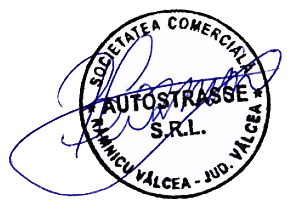 